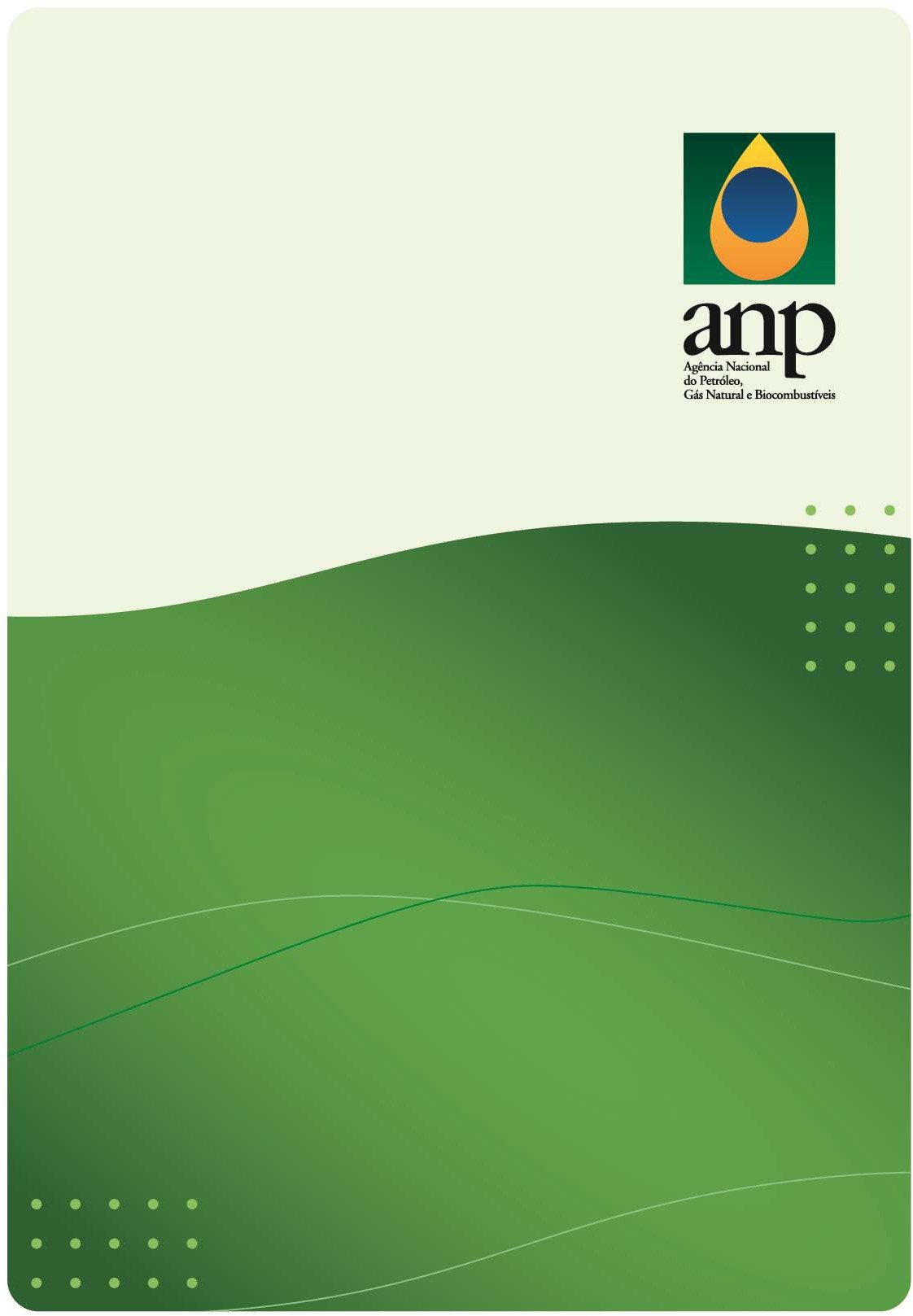 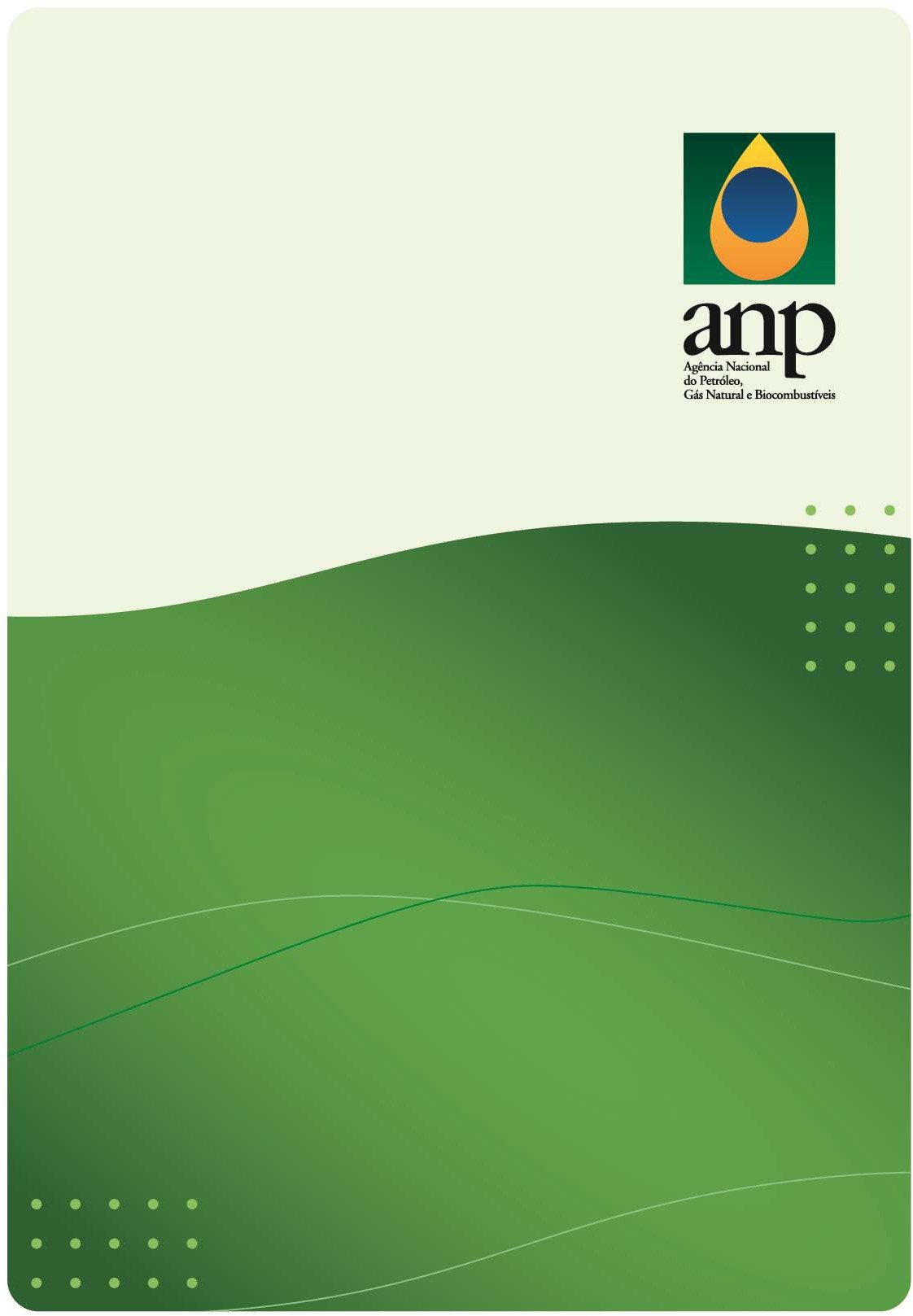 CHECKLIST DE DOCUMENTOS PARA OBTENÇÃO DE AUTORIZAÇÃO PARA O EXERCÍCIO DA ATIVIDADE DE COLETOR DE ÓLEO LUBRIFICANTE USADO E/OU CONTAMINADO Superintendência de Distribuição e Logística – SDL Coordenação Geral de Autorizações – CRATResolução ANP n° 20/2009 – Art. 6°, 7°, 10° e 12° 1 - REQUERIMENTO, PROCURAÇÃO E DOCUMENTO DE IDENTIFICAÇÃO:- Requerimento assinado pelo responsável legal ou preposto- Procuração do preposto e cópia do respectivo domento de identificação (se necessário)- Documento de identificação de responsável legal2 – FICHA CADASTRAL:- Ficha cadastral preenchida e assinada por representante legal ou preposto, acompanhada de cópia do documento de identificação do firmatário e, em se tratando de preposto, também de cópia de instrumento de procuração- Documento conforme o modelo disponibilizado:https://www.gov.br/anp/pt-br/assuntos/distribuicao-e-revenda/lubrificantes/quero-ser-agente-regulado-no-setor-de-lubrificantes3 - CADASTRO NACIONAL DA PESSOA JURÍDICA (CNPJ):- CNPJ da matriz e da(s) filial(is), que contemple a atividade de coleta ou coleta e/ou rerrefino de óleos lubrificantes usados ou contaminados- A emissão do documento documento deve ser atualizada e é disponibilizada no site da Receita Federal:  https://solucoes.receita.fazenda.gov.br/Servicos/cnpjreva/Cnpjreva_Solicitacao.asp?4 - ATOS CONSTITUTIVOS:- Atos constitutivos a pessoa jurídica interessada e de todas as alterações realizadas nos últimos dois anos, registrados e arquivados na Junta Comercial, que contemplem a atividade de coleta de óleo lubrificante usado ou contaminado (Contrato Social e alterações, Ata de atuais administradores)5 - ESTUDO DO EMPREENDIMENTO:- Estudo do empreendimento, contemplando a logística de coleta. A análise do estudo do empreendimento consistirá, no mínimo, da avaliação dos seguintes itens:a) adequação da capacidade da(s) base(s) de armazenamento do empreendimento frente ao volume de coleta pretendido; e
b) localização geográfica da(s) base(s) de armazenamento frente à logística de coleta pretendida6 - PROJEÇÃO MENSAL DO VOLUME DE COLETA DO ÓLEO LUBRIFICANTE USADO OU CONTAMINADO:- Projeção mensal do volume de coleta do óleo lubrificante usado ou contaminado por 24 (vinte e quatro) meses que indique a(s) região(ões) geográfica(s) onde pretende atuar, os rerrefinadores destinatários dos óleos usados coletados e declaração desses por escrito, expressando a intenção de recebimento dos óleos lubrificantes usados, coletados ou autorização expedida pelo órgão ambiental competente para envio do óleo lubrificante usado coletado para outro processo de reciclagem, conforme disposto no art. 3º da Resolução CONAMA nº 362, de 23 de junho de 2005.7 - INSCRIÇÃO ESTADUAL (IE):- Comprovante de regular inscrição estadual da matriz e da(s) filial(is), que contemple a atividade de coleta de óleo lubrificante usado ou contaminado;- A emissão do documento deve ser atualizada e é disponibilizada no site da SINTEGRA:  http://www.sintegra.gov.br/8 - Projeto(s) completo(s) de base de armazenamento de óleo lubrificante usado ou contaminado- Projeto(s) completo(s) de base de armazenamento de óleo lubrificante usado ou contaminado referente(s) à  filial que contemplem a atividade de coleta de óleo lubrificante usado ou contaminado.9 – ALVARÁ DE FUNCIONAMENTO:- Cópia do Alvará de Funcionamento expedido pela Prefeitura Municipal, relativo à base de armazenamento de óleo lubrificante usado ou contaminado.10 – LICENÇA DE OPERAÇÃO- Cópia da Licença de Operação emitida pelo órgão ambiental estadual competente, contemplando a descrição da atividade de coleta de óleo lubrificante usado ou contaminado.11 - CERTIDÃO DE VISTORIA DA BASE DE ARMAZENAMENTO:- Cópia da certidão de vistoria da base de armazenamento, emitida por Corpo de Bombeiros competente.12 – PLANTA BAIXA DE SITUAÇÃO, CONTENDO A TANCAGEM DA FILIAL:- Planta baixa de situação do estabelecimento, contendo a tancagem da filial, que não precisará atender à tancagem mínima estabelecida.MANUAL PARA PEDIDO DE AUTORIZAÇÃO DE OPERAÇÃO PARA DISTRIBUIDOR DE COMBUSTÍVEIS LÍQUIDOS | SDL/CRAT – ANP | 2022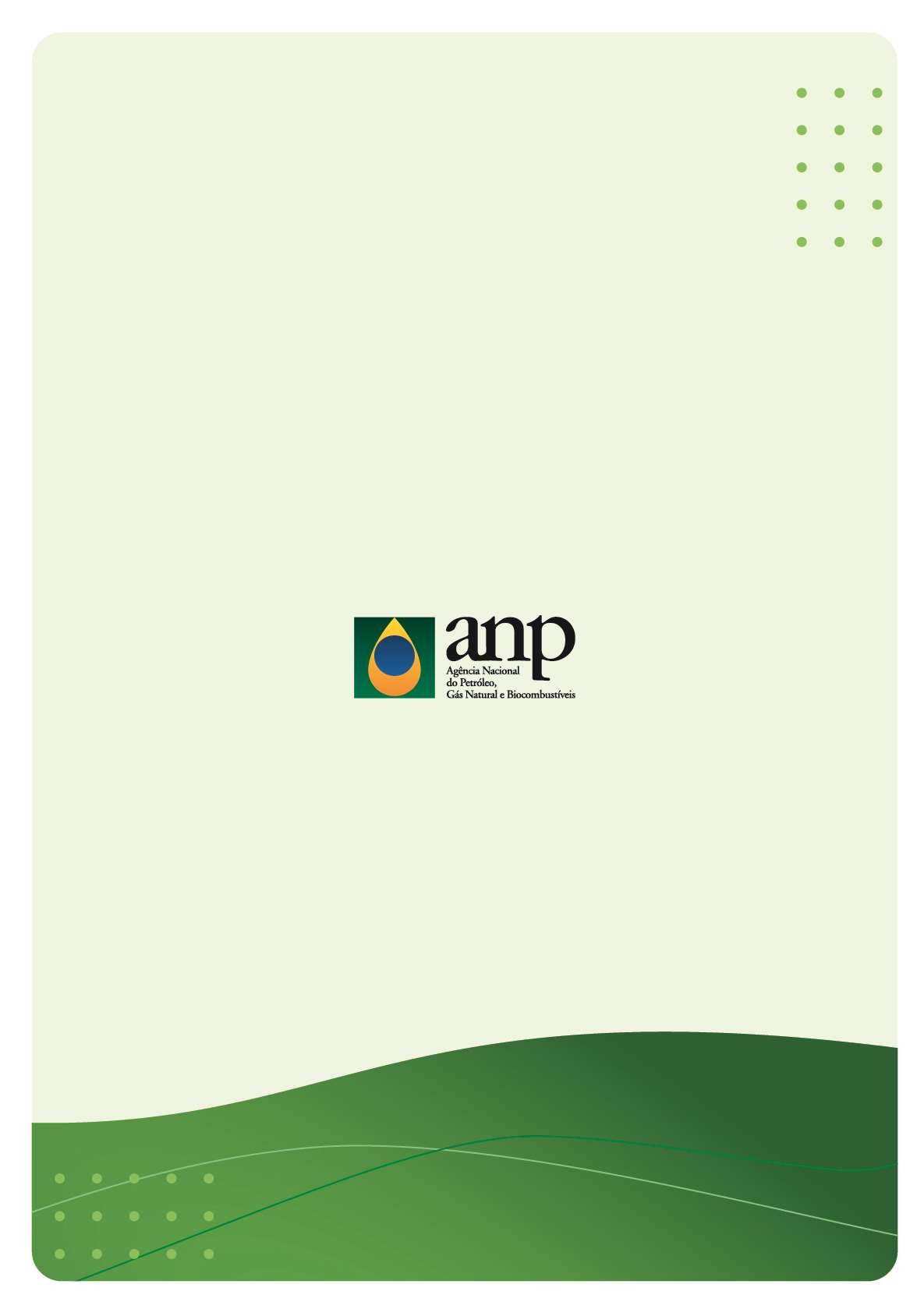 32